8.ULUSAL SAVUNMA UYGULAMALARI MODELLEME VE SİMÜLASYON KONFERANSI      (USMOS 2019) 19 – 20 Kasım 2019ODTÜ Kültür ve Kongre Merkezi - ANKARA 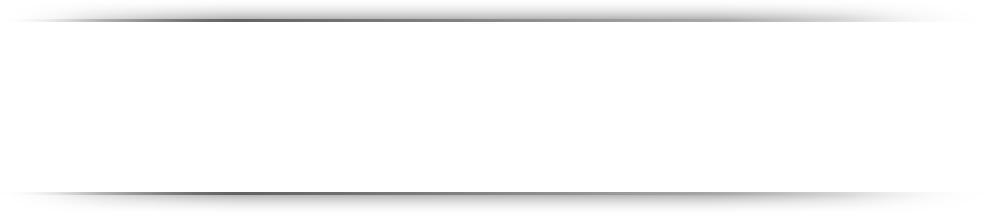 SPONSORLUK DOSYASIİÇERİK1. Sponsorluk Kategorileri						  3    1.1. Ana Sponsorlar						  3     1.2. Oturum Sponsorları						  4    1.3. Gala Kokteyli Sponsorları					  5    1.4. Medya Sponsorları						  6    1.5. Sponsorluk Matrisi						  72. Sergi  Standları							  8SPONSORLUK KATEGORİLERİ1.1. Ana Sponsorlar                                                   15.000 TLAna Sponsor olan şirketlerin logoları “Ana Sponsor” adı altında;Konferans e-posta duyurularında,Konferans program kitapçığında, USMOS 2019 Konferansı Web sayfasında,Basın duyurularında, Davetiyelerde yer alacak ve Standart boyuttaki flamaları konferans alanında asılacaktır.Konferans sergi  alanında ücretsiz stand tahsisi (12 m2) sağlanacaktır.Konferansa kayıt sırasında dağıtılacak çantaya tanıtım broşür ve promosyon ürünleri konulacaktır.Konferans oturum aralarında ve başlarında, Firma'nın ve projelerinin tanıtım görselleri sahnede arka planda yer alacaktır. (**) Gala Yemeği sponsoru bulunması  durumunda ücretsiz davetiye verilecektir (**)Ödeme koşulları :Sözleşmenin imzalanmasını müteakip 5 iş günü içinde sponsorluk bedelinin SASAD’a (Savunma ve Havacılık Sanayii İmalatçılar Derneği) veya organizatör firmaya USMOS’ta kullanılmak üzere ödenmesi gerekmektir. Sponsorluk talebinin en geç 10 Mayıs  2019 tarihine kadar iletilmesi beklenmektedir.  Sponsorluk bedeli karşılığı SASAD tarafından bağış makbuzu veya organizatör firma tarafından KDV eklenmesi kaydıyla fatura verilecektir. (**)Ayrıntılar için sponsorluk matrisini inceleyiniz.1.2. Oturum Sponsorları                                              4.500 TLOturum Sponsoru olan şirketlerin logoları “Oturum Sponsoru” adı altında;Konferans program kitapçığında,USMOS 2019 Konferansı Web sayfasında yer alacak veStandart boyuttaki flamaları konferans alanında asılacaktır Sponsor olunan oturum aralarında ve başlarında, Firma'nın ve projelerinin tanıtım görselleri sahnede arka planda yer alacaktır. (**) Konferans fuar alanında ücretsiz stand tahsisi ( ) sağlanacaktır. (**)Konferansa kayıt sırasında dağıtılacak çantaya tanıtım broşür ve promosyon ürünleri konulacaktır.Gala Yemeği sponsoru bulunması  durumunda ücretsiz davetiye verilecektir. (**)Ödeme koşulları :Sözleşmenin imzalanmasını müteakip 5 iş günü içinde sponsorluk bedelinin SASAD’a (Savunma ve Havacılık Sanayii İmalatçılar Derneği) veya organizatör firmaya USMOS’ta kullanılmak üzere ödenmesi gerekmektir. Sponsorluk talebini en geç 10 Mayıs  2019 tarihine kadar iletilmesi beklenmektedir.  Sponsorluk bedeli karşılığı SASAD tarafından bağış makbuzu veya KDV eklenmesi kaydıyla organizatör firma tarafından fatura verilecektir.  (**)Ayrıntılar için sponsorluk matrisini inceleyiniz.1.3. Gala Kokteyli Sponsorları                          Gala Yemeği Sponsoru olan şirketlerin logoları “Gala Kokteyli Sponsoru” adı altında;Konferans program kitapçığında,USMOS 2019 Konferansı Web sayfasında yer alacakGala Kokteyli Sponsorları, yemeğin düzenleneceği mekanda flamalarını asabilecek ve konukları karşılayacaktır.Konferans fuar alanında ücretsiz stand tahsisi () sağlanacaktır.Konferansa kayıt sırasında dağıtılacak çantaya tanıtım broşür ve promosyon ürünleri konulacaktır.Sponsorluk Bedeli : Gala Kokteylinin Karşılanması.Ayrıntılar için sponsorluk matrisini inceleyiniz.1.5. Medya SponsorlarıYerel ve ulusal bazda olmak kaydıyla basılı, görsel, işitsel medyada ve/veya internet ortamında Konferans tanıtımlarını yapmayı üstlenecek medya şirketlerinin logoları, “Medya Sponsoru” adı altında;Konferans e-posta duyurularında, Konferans program kitapçığında,USMOS 2019 Konferansı Web sayfasında,Basın ilanlarında,Davetiyelerde yer alacak veKonferans sergi  alanında ücretsiz stand tahsisi (4 m2) sağlanacaktır.Konferansa kayıt sırasında dağıtılacak çantaya tanıtım broşür ve promosyon ürünleri konulacaktır.Gala Yemeği sponsoru bulunması  durumunda ücretsiz davetiye verilecektir. (**)Sponsorluk İçin : Basılı Medyada, konferans ilanının konferans öncesi ve sonrası ücretsiz olarak yayınlanması.İnternet üzerinden yayın yapan kuruluşlarda, konferans öncesinde banner olarak ücretsiz yayınlanmasının sağlanması Radyo veya TV yayını yapan kurumlarda,konferans hakkında bilgi veren haberlerin yapılması.(**)Ayrıntılar için sponsorluk matrisini inceleyiniz.1.6. Sponsorluk Matrisi2. SERGİ STANDLARIŞirket/ürün tanıtımlarının yapılacağı standlar, Konferansın yapılacağı ODTÜ Kültür ve Kongre Merkezi salonlarının bulunduğu fuaye alanına kurulacaktır. Sergi alanı konferans süresince açık olacaktır.Bu alanda kurulacak standların büyüklükleri minimum 6 m2 den başlayarak 8, 10 ve 12m2 olarak düzenlenmiştir. Stand alanı planı stand taleplerinize göre tarafınıza yollanacaktır. Sergi alanı sınırlı olduğundan yer tahsisi ve seçimi için öncelik şu sıraya göre verilecektir: ana sponsorlar, gala kokteyli sponsorları, oturum sponsorları, öğle yemeği sponsorları, medya sponsorları, sponsor olmayan kurum veya kuruluşlar. Her kategori içinde ise öncelik başvuru ve kesinleşmiş ödeme sırasına göre verilecektir.Sergi Alanı Kiralama Bedelleri:  *   :Sergi alanı kiralama işlemleri şirket (tüzel kişi) ismine yapılacaktır.  **  :Sergi alanlarının yeterli olmaması durumunda organizatör firma, ilave taleplerini yerine getiremeyecektir. Bu nedenle ilave stand alanı taleplerinde erken kayıt yapan firmalara öncelik verilecektir.*** :	Standların düzenlenmesi konferansın bir gün öncesinden itibaren firmaların kendilerince yapılacaktır.  Konferans  e-posta duyurularında yer alacakKonferans  program kitapçığında yer alacakUSMOS 2019 Konferansı Web sayfasında yer alacakBasın duyurularında yer alacakDavetiyelerde yer alacakStandart  boyuttaki flamaları konferans alanında asılacakKonferans sırasında firmanın ve firma  projelerinin görselleri sahnede arka planda yer alacak Gala Yemeği için ücretsiz davetiye verilecek(Gala yemeği sponsoru bulunması  durumunda)Yemeğin düzenleneceği mekenda flamalarını asabilecek ve konukları ağırlayacaktır.Konferans sergi  alanında ücretsiz stand tahsisiKonferans sergi  alanında ücretsiz stand tahsisiKonferans sergi  alanında ücretsiz stand tahsisiKonferans  e-posta duyurularında yer alacakKonferans  program kitapçığında yer alacakUSMOS 2019 Konferansı Web sayfasında yer alacakBasın duyurularında yer alacakDavetiyelerde yer alacakStandart  boyuttaki flamaları konferans alanında asılacakKonferans sırasında firmanın ve firma  projelerinin görselleri sahnede arka planda yer alacak Gala Yemeği için ücretsiz davetiye verilecek(Gala yemeği sponsoru bulunması  durumunda)Yemeğin düzenleneceği mekenda flamalarını asabilecek ve konukları ağırlayacaktır.12 m26 m24 m2AnaSponsorlar                                    15,000TL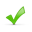 2Oturum8KişiOturum Sponsorları 4,500TL1Oturum2KişiGala KokteyliSponsorları-8KişiMedya Sponsorları-2Kişi01.10.2019’den önce01.10.2019’den itbaren sergi alanı  bedeli2500 TL 2750 TL Her  ilavenin bedeli **850 TL 920 TL 